             ВНИМАНИЮ   РОДИТЕЛЕЙПрием в школу в порядке перевода учащегося из одной общеобразовательной организации в другую осуществляется в соответствии с Порядком и условиями осуществления перевода обучающихся из одной организации, осуществляющей образовательную деятельность по образовательным программам начального общего, основного общего и среднего общего образования, в другие организации, осуществляющие образовательную деятельность по образовательным программам соответствующих уровня и направленности, утвержденным приказом Министерства образования и науки Российской Федерации от 12.03.2014 № 177. Приказ Министерства просвещения РФ от 2.09.2020 № 458 «Об утверждении Порядка приема на обучение по образовательным программам начального общего, основного общего и среднего общего образования»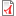  Приказ Министерства образования и науки РФ от 12.03.2014. № 177 «Об утверждении Порядка и условий осуществления перевода обучающихся из одной организации, осуществляющей образовательную деятельность по образовательным программам начального общего, основного общего и среднего общего образования, в другие организации, осуществляющие образовательную деятельность по образовательным программам соответствующих уровня и направленности» Приказ департамента образования администрации города Липецка от 01.03.2021 № 188 "О закреплении муниципальных общеобразовательных учреждений за конкретными территориями города Липецка" Приказ департамента образования администрации города Липецка от 28.04.2015 № 550 "Об утверждении Порядка принятия мер по устройству ребенка в муниципальное общеобразовательное учреждение в связи с отсутствием свободных мест в учреждении, куда было подано заявление о приеме"